※掲載決定までにご入力下さい。以下の太枠内は，本会事務局で記入します。※第一著者から最終著者まで，全員の情報を順にご入力下さい。Abstract (< 200 words)………………………………………………………………………………………………………………………………………………………（投稿区分；研究論文，レビュー論文，技術論文，速報論文では必ず英文概要を付けて下さい．それ以外の区分では英文概要の有無は著者の判断によりますが，英文概要を付けることを推奨しております）Keywords (5-10 words) supersonic nozzle, laser ablation, laser energy density, solid oxide fuel cell, fracture toughness（論文の内容を表す重要な名詞（英語）を5〜10語）論文原稿作成のための資料＜1＞投稿規定http://www.jtss.or.jp/journal/Kitei_2014September.pdf＜2＞執筆要綱　http://www.jtss.or.jp/journal/2.yoko_.pdf＜3＞著作権規定　http://www.jtss.or.jp/journal/3.tyosaku.pdf1．緒言○○○○○○○○○○○○○○○○○○○○○○○○○○○○○○○○○○○○○○○○○○○○○○○○○1)．○○○○○○○○○○○○○○○○○○○○○○○○○○○○○○○○○○○○○○○○○○○○○○○○○○○○○○○○○○○○○○○○○○○○○○○○○○○○○○○○○○○○○○○○○○○2-4)．○○○○○○○○○○○○○○○○○○○○○○○○○○○○○○○○○○○○○○○○○○○○○○○○○1,5-7)．2．実験方法2.1　××××××○○○○○○○○○○○○○○○○○○○○○○○○○○○○○○○○○○○○○○○○○○○○○○○○○． (Eq. 1)○○○○○○○○○○○○○○○○○○○○○○○○○○○○○○○○○○をFig. 1に示す．Figure 2は，○○○○○○○○○○○○○○○○○○○○○○○○○○○○○○○○○○○○○○○○○○○○○○○○．2.2　△△△△△△Table 1は，○○○○○○○○○○○○○○○○○○○○○○○○○○○○○○○○○○○○○.○○○○○○○○○○○○○○○○○○○○○○○○○○○○○○○○○○○○○．3．実験結果および考察3.1　××××××○○○○○○○○○○○○○○○○○○○○○○○○○○○○○○○○○○○○○○○○○○○○○○○○○．○○○○○○○○○○○○○○○○○○○○○○○○○○○○○○○○○○○○○．3.2　△△△△△△○○○○○○○○○○○○○○○○○○○○○○○○○○○○○○○○○○○○○○○○○○○○○○○○○．○○○○○○○○○○○○○○○○○○○○○○○○○○○○○○○○○○○○○．4．結論○○○○○○○○○○○○○○○○○○○○○○○○○○○○○○○○○○○○○○○○○○○○○○○○．○○○○○○○○○○○○○○○○○○○○○○○○○○○○○○○○○○○○○○○○○○○○○○○○○○○○○○○○○○○○○○○○○○○○○○○○○○○○○○○○．謝　辞○○○○○○○○○○○○○○○○○○○○○○○○○○○○○○○○○○○○○○○○○○○○○○○○．文献伊藤普，中村良三：超合金溶射皮膜への銅合金の溶浸，溶射，21，3（1984），836-840．L. Mayer: Curie-point Writing on Magnetic Films, J.Appl. Phys, 29, 1(1958), 10-15.L. Mayer: Curie-point Writing on Magnetic Films, J.Appl. Phys, 99, 1(2021), 3456789.R. W .Smith, M.Barsoum and E. Lugscheider: Thermal spray formed FeSi2, Proc. of Therml Spray 1996, Essen (1996)，18-21.蓮井淳：溶射工学，養賢堂(1969)，75．W. Prager and P. Hodge: Theory of Plasticity, J. Wiley，N.Y(1959)，101.溶射太郎，表面次郎：電気式溶射装置，特公平12-889345(1999).R.D.Rivers: Method of injection molding powder metalparts, US Patent No. 4113480(1978).JIS K7086:1993：炭素繊維強化プラスチックの層間破壊じん(靱)性試験方法（1993）．ISO 15024:2001: Fibre-reinforced plastic composites -Determination of mode I interlaminar fracture toughness, GIC, for unidirectionally reinforced materials (2001).TableTable 1 Conditions of thermal spraying and fusing by (a) C3H6-HVOF and (b) H2-HVOF.Figure captionsFig. 1 Schematic diagram of the experimental apparatus.Fig. 2 Relationship between the relative XXX and YYY.Fig. 3 Cross-sectional SEM images of the XXX film on the YYY substrate: a) RRR and b) QQQQ.投稿区分：(1)研究論文，(2)レビュー論文，(3)技術論文，(4)速報論文は英文投稿区分：(5)寄書，(6)総説，(7)展望，(8)講座，解説，(9)技術速報，(10)技術・製品紹介，(11)会報記事，(12)会議報告，(13)会告，(14)その他は和文でも良い．ただし，(5)寄書，(6)総説，(7)展望，(8)講座，解説に関しては，英文を推奨する．Figures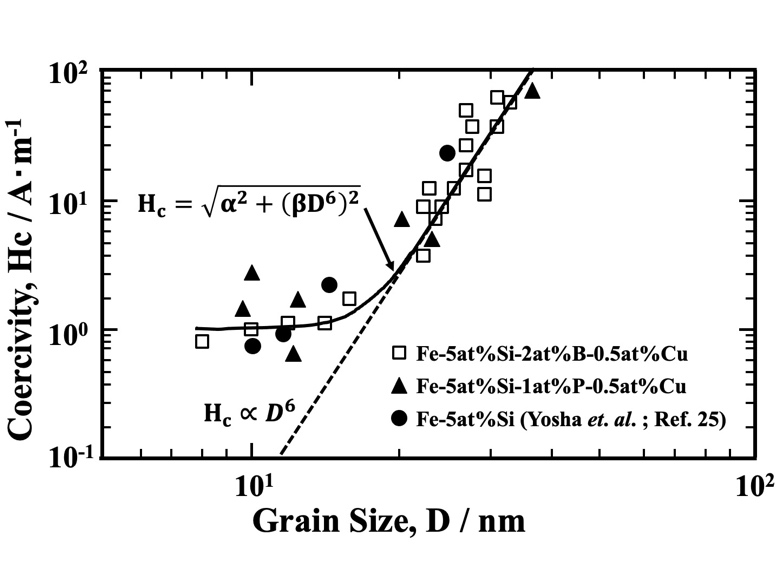 Fig. 1 Schematic diagram of the experimental apparatus.図表中の文字は，英単語・英文を基本とする．著者チェックリスト「日本溶射学会誌『溶射』投稿規定および同執筆要綱」に定められた各条項を満たしているか，投稿時にご確認下さい。本ページの確認事項全てにチェック☑が入った場合に，投稿可能となります。なお，該当しない項目については，斜線を入れて下さい。著作権譲渡契約書一般社団法人　日本溶射学会　御中日本溶射学会編集委員会において審査を終え，日本溶射学会誌「溶射」に掲載予定の下記の投稿原稿について，責任著者が共著者全員からの委任を得て，本原稿の著作権（図表等を含む）を日本溶射学会に譲渡することを承諾いたします。加えて，本原稿の内容に関しては，著者（ら）が一切の責任を負います。（西暦）　　　　　　　年　　　月　　　日投稿原稿に関する情報　（必ず記入して下さい）2．責任著者の署名・捺印欄　（署名は自筆でお願いします）所属	　　　　　　　　　　　　　　　　　　　　　　　　　　　　　　　　　　　　　　　　　　住所	〒　　　　　　　　　　　　　　　　　　　　　　　　　　　　　　　　　　　　　　　　　電話　（　　　　）　　　　　－　　　　　　　　／FAX（　　　）　　　　　－　　　　　　　　　E-mail　　　　　　　　　　　　　　　　　　　　　　　　　　　　　　　　　　　　　　　　　　　3．提出方法* （以下該当方法に○をつけお知らせ下さい）【　】電子ファイル／【　】FAX（　　　　年　 　月　　 日送信）【　】郵送（　　　　年　　 月　　 日送付）①原本をPDFやJPEG等に電子化できる場合，掲載が決定した段階で，著作権譲渡契約書に必要事項を記入し，署名・捺印，電子化したデータをメールに添付して事務局宛（jtss@jtss.or.jp）にご送信下さい。②原本をPDFやJPEG等に電子化できない場合，掲載が決定した段階で，著作権譲渡契約書に必要事項を記入し，署名・捺印した写しをFAXまたは郵送にて事務局宛（〒577-0809東大阪市永和2-2-29一般社団法人日本溶射学会）にご提出下さい。この場合，先んじて署名・捺印以外の必要事項を入力したデータをメールに添付して事務局宛にご送信下さい。日本溶射学会　原稿表紙日本溶射学会　原稿表紙日本溶射学会　原稿表紙日本溶射学会　原稿表紙原稿送付日2021年4月28日原稿の種類研究論文，レビュー論文，技術論文，速報論文，寄書総説，展望，講座・解説，技術速報，技術・製品紹介会報記事（溶射の広場，夢を語ろう，研究室紹介，〔　　　　　　　　　　　　〕）その他（　　　　　　　　　　　　）研究論文，レビュー論文，技術論文，速報論文，寄書総説，展望，講座・解説，技術速報，技術・製品紹介会報記事（溶射の広場，夢を語ろう，研究室紹介，〔　　　　　　　　　　　　〕）その他（　　　　　　　　　　　　）研究論文，レビュー論文，技術論文，速報論文，寄書総説，展望，講座・解説，技術速報，技術・製品紹介会報記事（溶射の広場，夢を語ろう，研究室紹介，〔　　　　　　　　　　　　〕）その他（　　　　　　　　　　　　）研究論文，レビュー論文，技術論文，速報論文，寄書総説，展望，講座・解説，技術速報，技術・製品紹介会報記事（溶射の広場，夢を語ろう，研究室紹介，〔　　　　　　　　　　　　〕）その他（　　　　　　　　　　　　）研究論文，レビュー論文，技術論文，速報論文，寄書総説，展望，講座・解説，技術速報，技術・製品紹介会報記事（溶射の広場，夢を語ろう，研究室紹介，〔　　　　　　　　　　　　〕）その他（　　　　　　　　　　　　）表題和文○○○○○○○○○○○○○○○の開発○○○○○○○○○○○○○○○の開発○○○○○○○○○○○○○○○の開発○○○○○○○○○○○○○○○の開発表題英文Development of ………………………………………Development of ………………………………………Development of ………………………………………Development of ………………………………………脚注への印刷文脚注への印刷文脚注への印刷文日本溶射学会第91回（2010年度春季）全国講演大会（2010年7月6日）にて発表日本溶射学会第91回（2010年度春季）全国講演大会（2010年7月6日）にて発表日本溶射学会第91回（2010年度春季）全国講演大会（2010年7月6日）にて発表責任著者(Corresponding author)の氏名，E-mail責任著者(Corresponding author)の氏名，E-mail会員資格所属先名称，同所在地所属先名称，同所在地氏 名溶射 太郎正所属先大気プラズマ大学英 字Taro YOSHA正英文名Taiki-Plasma University.E-mailxyz@zyxzyx.ac.jpxyz@zyxzyx.ac.jp所在地〒135-8584　東京都江東区豊洲x-y-zE-mailxyz@zyxzyx.ac.jpxyz@zyxzyx.ac.jp英文名x-y-x Toyosu, Koto-ku, Tokyo 135-8584, Japan投稿原稿の枚数本文12枚，　　表3枚，　　図8枚事務局への連絡事項入手希望の出版物※ PDF モノクロ（20,000円） PDF カラー（30,000円）入手希望の出版物※ 別刷り 冊子モノクロ（部数　　部） 別刷り冊子カラ―（　　部）+実費入手希望の出版物※別刷り料金は投稿規定（表3）をご確認下さい別刷り料金は投稿規定（表3）をご確認下さい原稿受付日年　　月　　日原稿受付番号授受経過記録その他著者全員の氏名※，E-mail（責任著者に☑を入れて下さい。）著者全員の氏名※，E-mail（責任著者に☑を入れて下さい。）会員資格所属先名称，同所在地所属先名称，同所在地溶射 太郎正所属先大気プラズマ大学英 字Taro YOSHA正英文名Taiki-Plasma University.E-mailxyz@zyxzyx.ac.jpxyz@zyxzyx.ac.jp所在地〒135-8584　東京都江東区豊洲x-y-zE-mailxyz@zyxzyx.ac.jpxyz@zyxzyx.ac.jp英文名x-y-x Toyosu, Koto-ku, Tokyo 135-8584, Japan皮膜 花子法人所属先株式会社サーメット英 字Hanako HIMAKU法人英文名Cermet Co., Ltd.E-mailijk@cbacba.comijk@cbacba.com所在地〒305-8564　茨城県つくば市並木i-j-kE-mailijk@cbacba.comijk@cbacba.com英文名i-j-k Namiki, Tsukuba, Ibaraki 305-8564, Japan金属 粒子学生所属先大気プラズマ大学英 字Ryushi KIZOKU学生英文名Taiki-Plasma University.E-maillmn@zyxzyx.ac.jplmn@zyxzyx.ac.jp所在地〒135-8584　東京都江東区豊洲x-y-zE-maillmn@zyxzyx.ac.jplmn@zyxzyx.ac.jp英文名x-y-z Toyosu, Koto-ku, Tokyo 135-8584, Japan大阪 永和正所属先溶射工業大学英 字Eiwa OSAKA正英文名Yosha Institute of Technology University.E-mailuvw@kjikji.ac.jpuvw@kjikji.ac.jp所在地〒577-0809　大阪府東大阪市永和u-v-wE-mailuvw@kjikji.ac.jpuvw@kjikji.ac.jp英文名u-v-w Eiwa, Higashiosaka, Osaka 577-0809, Japan所属先英 字英文名E-mail所在地E-mail英文名所属先英 字英文名E-mail所在地E-mail英文名所属先英 字英文名E-mail所在地E-mail英文名所属先英 字英文名E-mail所在地E-mail英文名所属先英 字英文名E-mail所在地E-mail英文名(a) Hardware: Sulzer Metco, DJ2700Gas flow, L/min [normal](a) Hardware: Sulzer Metco, DJ2700Gas flow, L/min [normal](a) Hardware: Sulzer Metco, DJ2700Gas flow, L/min [normal]C3H6O2Air77127-253375-463(b) Hardware: Sulzer Metco, DJ2600Gas flow, L/min [normal](b) Hardware: Sulzer Metco, DJ2600Gas flow, L/min [normal](b) Hardware: Sulzer Metco, DJ2600Gas flow, L/min [normal]H2O2Air717147438章・節・項確認章・節・項確認章・節・項確認投　稿　規　定投　稿　規　定1.11 補足2.3 文献の表示法1 投稿資格1.12 文献2.4 脚注2 投稿区分と内容1.13 英文概要3 英文概要の書き方3 使用言語1.14 キーワード3.1 概要の内容4 二重投稿禁止2 記述上の注意3.2 時制5 原稿執筆要綱2.1 文字と文章3.3 注意点6 投稿方法2.1（1）3.4 記述様式11 別刷2.1（2）4 使用単位13 著作権の帰属2.1（3）4.1 使用単位送付状の注意2.1（4）4.2 記号の表示法執　筆　要　綱執　筆　要　綱2.1（5）4.3 SI単位1 一般的な注意2.1（6）4.4 SI単位の注意1.1 原稿2.1（8）4.4（1）1.2 原稿表紙2.1（9）4.4（2）1.3 論文の構成2.1（10）4.4（3）1.4 表題2.1（11）備　考備　考1.5 論文内容2.2 図表の書き方1.6 内容構成2.2（1）1.7 見出し2.2（2）1.8 緒言2.2（3）1.9 図表2.2（4）1.10 結論2.2（5） 解像度「未投稿原稿であること」，且つ「著作権の譲渡が必要であること」の確認※本原稿は著者の原著であり，一般に公表（配布または販売）されている刊行物に未投稿である。本原稿は本会以外の他の団体などへ著作権を委譲していない。また，日本溶射学会誌「溶射」に掲載決定後は，責任著者が共著者全員からの委任を得て，本原稿の著作権（図表等を含む）を日本溶射学会に譲渡することを承諾する。本原稿の内容に関しては，著者（ら）が一切の責任を負う。 上記３項目の内容に同意いただける場合は，左のチェックボックスにチェック☑を入れて下さい。2021年4月28日　責任著者の氏名：　溶射　太郎※掲載決定後に，別途「著作権譲渡契約書」のご提出をお願いします。掲載会誌日本溶射学会誌「溶射」　第　　巻第　　号投稿原稿表題著 者 名（全員）責任著者名：（印）